Prohlášení o způsobu komunikaceMy:obchodní firma ………………………………………………………………………..…, IČO: …………………., se sídlem …………………………………………………………………………., jednající ………………………………………………………………………se jako dodavatel se zájmem o níže uvedenou veřejnou zakázku:Zadavatel: Město Beroun, IČ: 00233129, Husovo náměstí 68, 266 43 Beroun; Osoba pověřená zadavatelskými činnostmi: ACCON, managers & partners, s.r.o., IČ: 26724791, Šmeralova 170/31, 170 00 Praha 7; Název VZ: “Přístavba – Základní škola Beroun – Závodí, Komenského 249“.1 PreambuleS ohledemna novou úpravu zadávání veřejných zakázek provedenou zák. č. 134/2016 Sb., o zadávání veřejných zakázek (dále jen ZZVZ); na změnu způsobu informování o vysvětlení zadávací dokumentace dle §98 ZZVZ a jejích změnách dle §99 ZZVZ;snahu zadavatele zjednodušit proces podání nabídek a zvýšit jejich úroveň činí výše uvedené osoby prohlášení o akceptaci následujících podmínek komunikace:2 Prohlášení dodavatele1. Dodavatel prohlašuje, že:se zavazuje respektovat autorská práva autorů jednotlivých částí zadávacích podmínek a projektové dokumentace;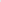 nevyužije dokumentaci, ani jinou její část či informace v ní obsažené pro jiný účel, než pro zpracování nabídky, případně, pokud bude s tímto dodavatelem uzavřena smlouva na plnění veřejné zakázky, pro plnění veřejné zakázky;nepředá, nezpřístupní a neumožní disponovat s dokumentací a informacemi v ní obsaženými jinému subjektu;přijme opatření k ochraně informací, včetně případných údajů o šifrování, případně přístupových údajů a informací, poskytnutých mu v rámci zadávacího řízení.pro účely komunikace v zadávacím řízení sděluje tyto informace: emailová adresa:…………………………………………………………, identifikátor datové schránky: ………………………………. .zajistí jeho funkčnost emailové adresy, potvrdí bezodkladně doručení každé jednotlivé emailové zprávy a zajistí příjem emailových zpráv po dobu zadávacího řízení;zajistí příjem Poštovních datových zpráv ve výše uvedené datové schránce;souhlasí s využitím cloudových úložišť pro poskytnutí dokumentů,je si vědom ustanovení § 211 odst. 6 ZZVZ, dle kterého při komunikaci uskutečňované prostřednictvím datové schránky je dokument doručen dodáním do datové schránky adresáta.3 Prohlášení zadavatele1. Zadavatel prohlašuje, že:v zájmu zjednodušení přípravy nabídky poskytne dodavateli vzory některých dokumentů uveřejněných na profilu zadavatele v editovatelném formátu, minimálně v rozsahu:obchodních podmínekbude neprodleně formou datové zprávy a emailové zprávy informovat o vysvětlení zadávací dokumentace dle § 98 ZZVZ a změnách zadávací dokumentace dle § 99 ZZVZ.ZávěrToto prohlášení žádným způsobem neomezuje povinnosti, které vůči dodavatelům má zadavatel na základě ZZVZ a nezbavuje jej jejich plnění.Dohoda obsažená v tomto Prohlášení je účinná od okamžiku, kdy bude zástupci zadavatele doručeno podepsané vyhotovení tohoto prohlášení, a to jedním z následujících způsobů:v listinné formě podepsané oprávněnou osobou doručené na adresu:ACCON managers & partners, s.r.o., Šmeralova 170/31, Praha 7 - Bubeneč.v elektronické podobě doručené z datové schránky dodavatele do datové schránky IDDS: gx9uxbw.(a) v elektronické podobě opatřené platným uznávaným nebo zaručeným elektronickým podpisem a doručené na emailovou adresu drahomir.mejzr@accon.cz.V ……………………………………………. dne ………………..……….……………………………..….podpis osoby oprávněné jednat jménem dodavatele